О школах с низкимиобразовательными результатамиКомитет образования Администрации Хвойнинского муниципального района сообщает, что по итогам комплексного анализа результатов оценочных процедур Федеральной службой по надзору в сфере образования и науки (письмо от 30.03.2020 № 01-121/13-01 прилагается) сформирован список общеобразовательных организаций с низкими образовательными результатами (далее – список школ). Список школ составлен по результатам всероссийских проверочных работ по русскому языку и математике за 2 года. В список школ включены следующие общеобразовательные организации: муниципальное автономное общеобразовательное учреждение средняя школа №1 им. А.М. Денисова р.п. Хвойная Новгородской области, муниципальное автономное общеобразовательное учреждение «Средняя школа с. Песь». В настоящее время идет подготовка к организации программ помощи школам, которые будут обсуждены со школами и, при необходимости, доработаны на основе предложений руководителей и педагогов школ. Комитет образования руководителям общеобразовательных организаций рекомендует:1. Провести анализ внутренних и внешних причин низких результатов и сформировать позицию педагогического коллектива по целеполаганию в вопросах повышения качества образования, определив реалистичные цели, задачи и первоочередные мероприятия своего ближайшего развития;2. Проработать схемы возможной организации дополнительных занятий с обучающимися с низким уровнем подготовки; 3. Подготовиться к более активным формам работы с родительским сообществом и самими учениками для создания атмосферы заинтересованности в повышении результатов обучения в рамках осознанных реалистичных целей ближайшего развития. Комитет образования просит представить информацию о проделанной работе в срок до 30.04.2020 года.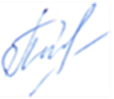 Председатель комитета образования                        Т.А. ПавлушинаВасильева Ольга Сергеевна50-528во, 09.04.2020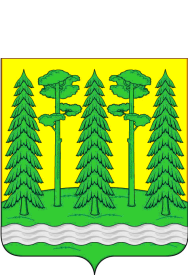 Администрация Хвойнинскогомуниципального районаКОМИТЕТ   ОБРАЗОВАНИЯКрасноармейская  ул., д.11,   р.п. Хвойная,Новгородская  обл., Россия, 174580тел. 55-062,  факс (8-816-67) 50-395email:  ko5317@yandex.ru  Руководителям: МАОУСШ №1 им. А.М. Денисова п. Хвойная Степановой М.А.МАОУСШ с. ПесьТюриной Е.В.                       10.04.2020 № 423на  №   от           